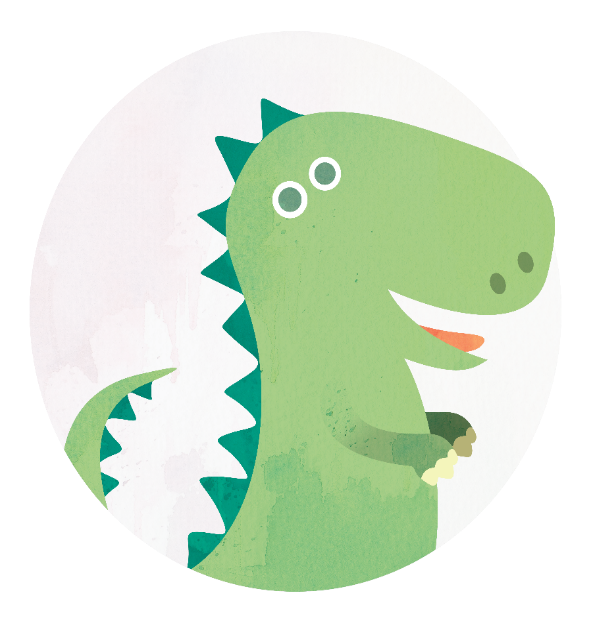 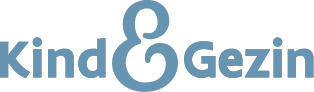 OpgroeienLaatste keer gewijzigd: …………………………………………………. (vul datum in)Moet je dit verbeteren? Hoe?Wanneer?Je binnenspeelruimte bestaat uit verschillende plekken die elk op een eigen specifieke manier speelkansen bieden aan de kinderen. Het is onmogelijk en ook niet nodig om alle risico’s uit te sluiten. Zo krijg je een saaie inrichting met weinig uitdaging. Het is wel belangrijk dat je als begeleider de risico’s kan inschatten en de onaanvaardbare risico’s herkent en wegwerkt. Misschien zijn er plekken in de binnenruimte die niet als speelruimte bedoeld zijn, maar net daardoor wel aantrekkelijk zijn voor kinderen om er te gaan spelen (bv. omdat ze daar zonder toezicht kunnen spelen, omdat die trapleuning zo uitdaagt om ervan af te glijden,…)Het is belangrijk dat je in je risicoanalyse ook daarvoor oog hebt en de nodige afspraken maakt met de kinderen over wat wel of niet is toegelaten. Je binnenspeelruimte bestaat uit verschillende plekken die elk op een eigen specifieke manier speelkansen bieden aan de kinderen. Het is onmogelijk en ook niet nodig om alle risico’s uit te sluiten. Zo krijg je een saaie inrichting met weinig uitdaging. Het is wel belangrijk dat je als begeleider de risico’s kan inschatten en de onaanvaardbare risico’s herkent en wegwerkt. Misschien zijn er plekken in de binnenruimte die niet als speelruimte bedoeld zijn, maar net daardoor wel aantrekkelijk zijn voor kinderen om er te gaan spelen (bv. omdat ze daar zonder toezicht kunnen spelen, omdat die trapleuning zo uitdaagt om ervan af te glijden,…)Het is belangrijk dat je in je risicoanalyse ook daarvoor oog hebt en de nodige afspraken maakt met de kinderen over wat wel of niet is toegelaten. Je binnenspeelruimte bestaat uit verschillende plekken die elk op een eigen specifieke manier speelkansen bieden aan de kinderen. Het is onmogelijk en ook niet nodig om alle risico’s uit te sluiten. Zo krijg je een saaie inrichting met weinig uitdaging. Het is wel belangrijk dat je als begeleider de risico’s kan inschatten en de onaanvaardbare risico’s herkent en wegwerkt. Misschien zijn er plekken in de binnenruimte die niet als speelruimte bedoeld zijn, maar net daardoor wel aantrekkelijk zijn voor kinderen om er te gaan spelen (bv. omdat ze daar zonder toezicht kunnen spelen, omdat die trapleuning zo uitdaagt om ervan af te glijden,…)Het is belangrijk dat je in je risicoanalyse ook daarvoor oog hebt en de nodige afspraken maakt met de kinderen over wat wel of niet is toegelaten. TrappenEen trap is niet bedoeld als speelruimte, maar als circulatieruimte om naar boven of beneden te gaan.Maar misschien organiseerde je al eens een trappenquiz? Of was de trap al eens de tribune voor een circusvoorstelling? De tieners vinden dat misschien wel net de coolste plaats om even aan het toezicht van de begeleiding te ontsnappen? Of onder de trap is net voldoende plaats voor een knusse leeshoek? …Sta je dat toe? Op elk moment? Voor elke leeftijd? Welke afspraken maak je daarover?Mogelijke risico’s:vallen struikelenbeknelling tussen de spijlen van balustrade of trapleuning…DeurenEen deur kan ervoor zorgen dat: verschillende activiteiten elkaar niet storen. bepaalde ruimtes niet toegankelijk zijn bv. omdat het er niet veilig is om te spelen. Maar een deur zorg ook voor extra verstopkansen en als alle deuren open staan krijg je een leuk fietsparcours. En wat denk je van een kiekeboespelletje achter de deur?Sta je dat toe? Op elk moment? Voor elke leeftijd? Welke afspraken maak je daarover?Mogelijke risico’s:opsluitingweglopenbeknelling van vingers…Hoe organiseer je het toezicht op verschillende lokalen die met deuren van elkaar gescheiden zijn?RamenEen raam brengt natuurlijk daglicht binnen en zorgt voor zicht naar buiten.Maar misschien maakte je al eens een kleurrijk raamschilderij? Is achter de gordijnen wel de meest geliefde plaats voor verstoppertje? Is de vensterbank de leukste zitplaats in de opvang?Sta je dat toe? Op elk moment? Voor elke leeftijd? Welke afspraken maak je daarover?Mogelijke risico’s:uit het raam vallentegen openstaand raam botsenophanging aan gordijnkoordenbeknelling…ElektriciteitElektriciteit is geen speelgoed. Maar misschien zijn er momenten waarop de kinderen zelf de muziekinstallatie bedienen? Doe je wel eens een kookactiviteit waarbij de kinderen zelf de mixer gebruiken, de oven aanzetten,…? Laat je sommige kinderen zelf hun strijkparelwerkje strijken?...Sta je dat toe? Op elk moment? Voor elke leeftijd? Welke afspraken maak je daarover?Mogelijke risico’s:elektrocutiebrandwondenkortsluitingbrandstruikelen over verlengsnoerenomtrekken van toestellen…VerwarmingVerwarming zorgt ervoor dat het binnen ook in de winter lekker warm is. Maar misschien is de tablet boven de radiator ook de plaats waar je de kleiwerkjes laat drogen? Misschien is het leuk om een boekje te lezen lekker dicht bij de verwarming?Mogelijke risico’s:verbrandingbotsen tegen scherpe hoekenvallen tegen radiator…MeubilairJe zit op een stoel aan een tafel. Een kast gebruik je om spullen op te bergen. Een zetel is om in te zitten. Maar misschien wordt de tafel af en toe een podium? Een ridderkasteel? Een griezelgrot? Wordt de stoelenrij een trein  of een behendigheidsparcours? Is de kast bij verstoppertje ook een geliefde plaats? Is de zetel ook soms een trampoline?Sta je dat toe? Op elk moment? Voor elke leeftijd? Welke afspraken maak je daarover?Mogelijke risico’s:omvallen of omver trekkenafvallenbotsen tegen scherpe hoeken…KeukenDe keuken dient voor het bereiden en bewaren van voeding en is in principe geen speelplek.Maar misschien doe je af en toe een kookactiviteit? Laat je kinderen meehelpen bij het halen en uitdelen van vieruurtjes, soep,…? Is er een beurtrol voor het helpen bij de afwas? Mogelijke risico’s:verbranding aan hete vloeistoffensnijwonden door scherpe messenvoedselinfecties door onvoldoende hygiënevergiftiging door drinken van detergent…SpeelgoedIs bedoeld om mee te spelen. Ook zaken die niet als speelgoed gemaakt zijn, kunnen als spelmateriaal gebruikt worden. Maar speelgoed kan verslijten, vuil worden, verkeerd gebruikt worden,…Mogelijke risico’s:besmettingkwetsen aan beschadigd speelgoedvallen over rondslingerend speelgoed…Datum: 